Step 0	Intake + Interview  Filing Status, DependencyInterview Notes: (See also: General Notes)The Conways moved from an apartment in Hoboken to an apartment in Jersey City on September 30 of the current tax year.  They paid $2,000/month rent in Hoboken through September and $1,000/month in Jersey City starting in October. Charles lost his job in August of the current tax year and collected unemployment for the balance of the year. In January of the tax year the Conways purchased a 50” LCD TV from Amazon.com and did not pay sales tax on the purchase amount of $1,500.00.  The sales tax amount (7% in 2016) would have been $105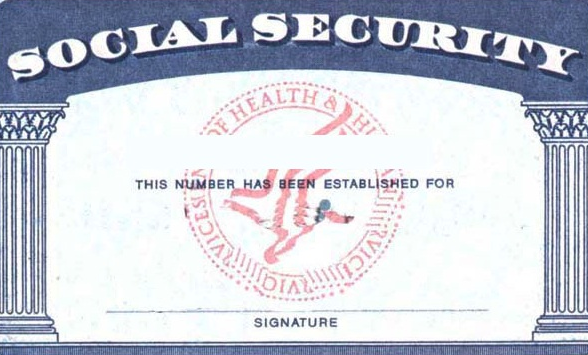 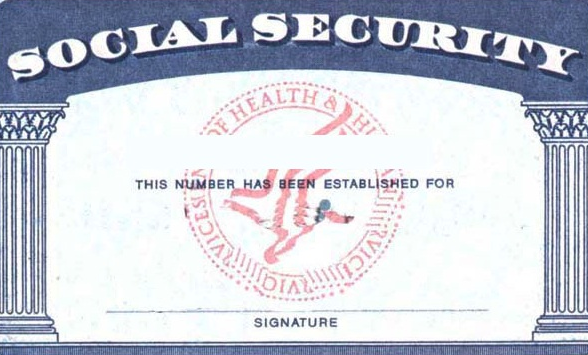 Step 1	Basic InformationFederal Refund: 0		NJ Refund Amount: 0Step 2	W-2 Vampire Engineering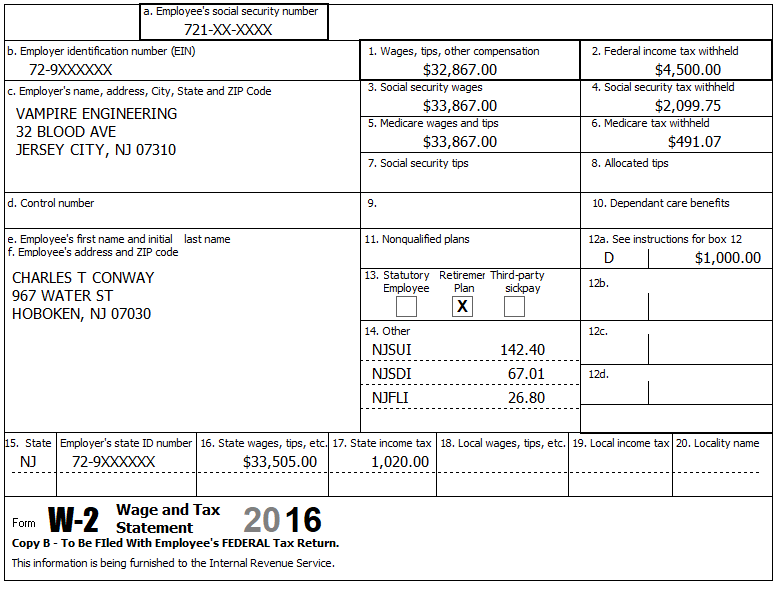 	Federal Refund: 3,782		NJ Refund Amount: 538Step 3	W-2 Smart Kids Charter School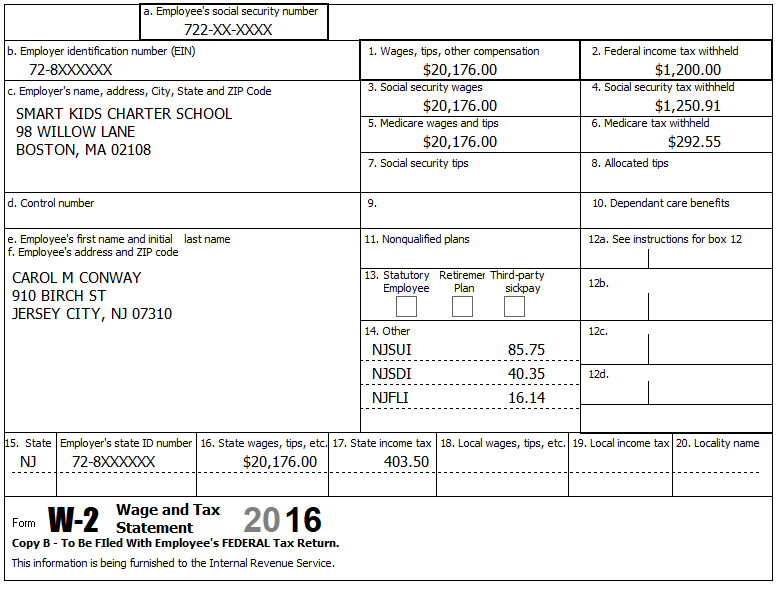 Federal Refund: 1,879		NJ Refund Amount: 578Step 4	Interest 1099-INT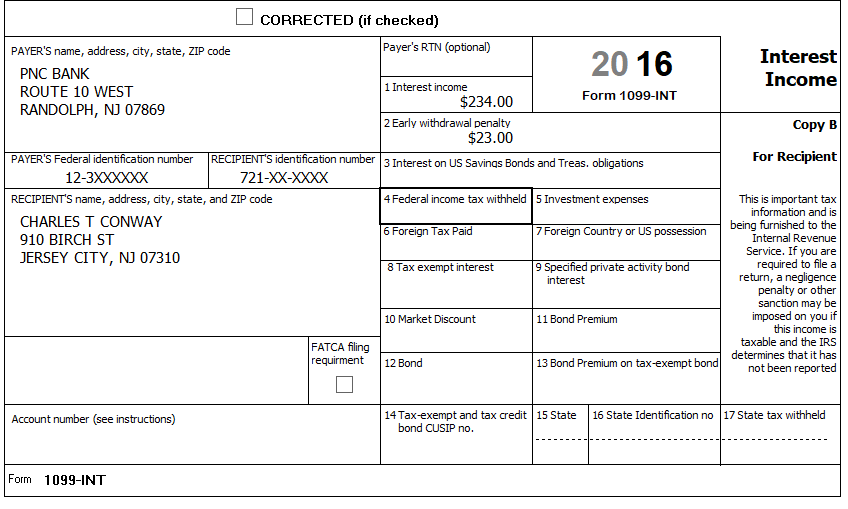 Federal Refund: 1,841		NJ Refund Amount: 573Step 5	Unemployment 1099-GCharles lost his job in August of the current tax year and collected unemployment for the balance of the year. 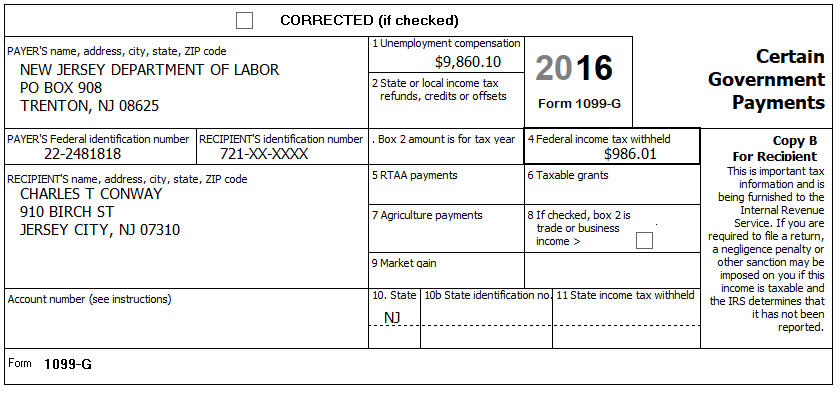 Federal Refund: 1,250    	NJ Refund Amount: 573Step 6     Federal Deductions, Adjustments & CreditsFederal Refund: 1,250    	NJ Refund Amount: 573Step 7	Health InsuranceEvery person on the return had health insurance that met Minimum Essential Coverage rules for the entire year.  They did not purchase it through the marketplace.  Federal Refund: 1,250    	NJ Refund Amount: 573Step 8	New Jersey ReturnThe Conways moved from an apartment in Hoboken to an apartment in Jersey City on September 30 of the current tax year.  They paid $2,000/month rent in Hoboken through September and $1,000/month in Jersey City starting in October. In January of the tax year the Conways purchased a 50” LCD TV from Amazon.com and did not pay sales tax on the purchase amount of $1,500.00.  The sales tax amount (7% in 2016) would have been $105Federal Refund: 1,250	            NJ Refund Amount: 547Step 9	Prepare for e-fileThey want to handle any state refund / amount due like their federal refund / amount due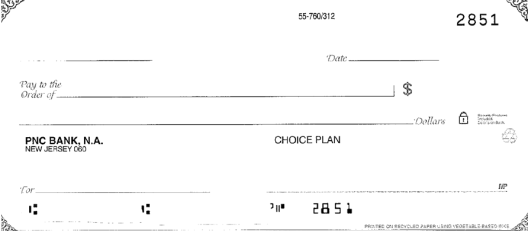 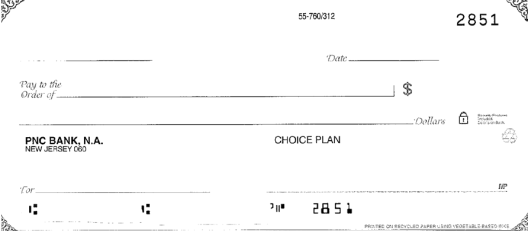 Federal Refund: 1,250		NJ Refund Amount: 547TP Form / NoteTS ScreenNotesBasic Information – Filing Status Intake SheetWhat is your filing Status?Select Filing status from drop down.  Answer: Filing Status: Married filing jointContinueSS Card Intake SheetG-Note 2Personal Information   Taxpayer Information  Spouse Information  Address & Phone NumberHint: Use Name and SSN from SS card. (Not Intake Sheet)Hint:  SSN format YYY-00-0752TS: Birth date can be entered using drop down menu or filling in the field. TS: Check any of the “Check here” questions that apply TS: Spouses last name auto populates when field is selected.  Change if required.TS: Enter Zip code- TaxSlayer fills in city and state.  Correct if requiredTS:  Enter New Jersey as the Resident StateTS:  Select ContinueIntake SheetI- Note 1G-Note 3Just a Few More Questions (NJ Info)TS:  Select Municipality from drop down menu (Listed by county). Use the address at the end of the year (Jersey City)  Start typing Hudson to quickly scroll downTS:  Select Yes or No for the Gubernatorial Election Fund.  See Intake Sheet page 3 and General Note 3. No for TP and SPTS:  Enter Five Digit Pin for TP and SP.  Any 5-digit number.  TS:  Select ContinueIntake Sheet. Dependents/ Qualifying Person Do you have any Dependents or Qualifying Person(s) to claim on your return?TS:  Answer is “No”.W-2Vampire EngineeringLet’s look at the money you earnedEnter MyselfIncomeWages & Salaries Form W-2BeginHint:  Charles Conway W-2Hint: Make corrections so that information matches the information on the W-2. Correct the address of Employee in TaxSlayer to match paper W-2Hint: Check boxes 3-7 for correct entriesHint: If the name and address of the employer come up after inputting the employer Identification Number, check that the information is correct Hint: Always round up for amounts ending in --.50Hint: Box 14 NJ Codes are selected from drop down menu. All other entries in box 14 are lumped under “Other”Hint: Box 13- Retirement Plan should be checked.  Hint: If NJ State EIN auto populates, check to be sure it is correctHint: Correct NJ wagesTS: Click continue NJ warning TS: Click ContinueW-2 Smart Kids Charter SchoolAdd W-2 StatementHint:  W-2 is for CarolHint: Make corrections so that information matches the information on the paper W-2Hint: If the name and address of the employer come up after inputting the employer Identification Number, check that the information is correct Hint: Always round up for amounts ending in --.50Hint: Box 14 NJ Codes are selected from drop down menu. All other entries in box 14 are lumped under “Other”Hint: If NJ State EIN auto populates, check to be sure it is correctTS: Click continue NJ warning TS: Click Continue to go back to IncomeTP Form / NoteTS ScreenNotes1099-INTPNC BankInterest or Dividend IncomeInterest Income, Form 1099-INT/ 1099-DIV- BeginInterest or Dividend Income -BeginInterest Income, Form 1099-INT,Form 1099-OID…..ContinueHint: Select for TaxpayerEnter values that apply Continue – Back to IncomeTP Form / NoteTS ScreenNotes1099-GNJ Dep of LaborUnemploymentCompensation Form 1099-G Box 1 – BeginAdd or Edit a 1099-G - BeginTS: This 1099G worksheet is for the: Charles ConwayHint:  Phone number not requiredHint: State information not requiredContinueTP Form / NoteTS ScreenNotesLeft Menu - Federal Section -Deductions Enter Myself Itemized Deductions Taxes You PaidGo to the Sales Tax Worksheet and enter NJ, Zip Code, and 366 days living in the stateContinue back to Health Insurance Compare Standard vs Itemized DeductionsLeft Menu - Federal Section Deductions Enter Myself Compare Deductions -  BeginCheck to see if using itemized deductions or standard deductions.  Itemized =1,802Std = 12,600Continue back to Health InsuranceTP Form / NoteTS ScreenNotesG-Note 2Left Menu -Health InsuranceStart QuestionnaireAnswer questions in the Health Insurance SectionTP Form / NoteTS ScreenNotesI-Note 1 & 3G-Note 2,3 State Return –EditEnter MyselfBasic InformationCredits` Property      Tax/DeductionTaxUse Tax on Out of State PurchaseHint:  Use the NJ Checklist to enter NJ itemsHINT: Check Basic Information – Default values will not appear as selectedHint: Use scratch pad at TP4F to determine the proper value for Property Tax PaidHint: Property Taxes Paid = (rent*.18). [(2000x9)+ (1000x3)]x.18= 3,780Hint: Taxpayer meets Property Tax Eligibility RequirementsHint:  Use scratch pad to determine Use tax on TV purchase = 105Hint:  Taxpayer was not a homeowner in 2016.  Continue back to the beginning of the State ReturnIntake SheetSupplemental Intake SheetG Note 5Left Menu – e-file – TS – Clear up any diagnostic messages (if any)TS: Select Federal Return Type “E:file: Direct Deposit”TS: No entries in Fees section except for Client email address TS – Pin numbers for e-file are automatically selectedTS: Select State Refund Type “E:file: Direct Deposit”TS: Enter Bank Information – Name of Bank not requiredTS: Skip Third Party Designee InfoTS – Questions – Answer questions from Intake sheet Part VII, lines 5.6 and 7, Supplemental Intake Sheet, TS: Skip TP ID Information ScreenSaveYou are Done